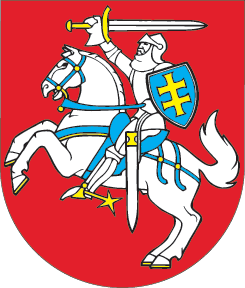 LIETUVOS RESPUBLIKOSMOKSLO IR STUDIJŲ ĮSTATYMO NR. XI-242 PAKEITIMO ĮSTATYMO 
NR. XII-2534 2 STRAIPSNIO PAKEITIMOĮSTATYMAS2016 m. gruodžio 20 d. Nr. XIII-162Vilnius1 straipsnis. 2 straipsnio pakeitimas1. Pakeisti 2 straipsnio 1 dalį ir ją išdėstyti taip: „1. Šio įstatymo 1 straipsnyje išdėstytas Lietuvos Respublikos mokslo ir studijų įstatymas, išskyrus šio įstatymo 1 straipsnyje išdėstyto Lietuvos Respublikos mokslo ir studijų įstatymo 9 straipsnio 1, 3, 4, 5, 6 ir 7 dalis, 27, 28 ir 29 straipsnius, 56 straipsnio 2 dalį, 75 straipsnį ir 83 straipsnio 3 dalį, įsigalioja 2017 m. sausio 1 d.“ 2. Pakeisti 2 straipsnio 2 dalį ir ją išdėstyti taip:„2. Šio įstatymo 1 straipsnyje išdėstyto Lietuvos Respublikos mokslo ir studijų įstatymo 9 straipsnio 1, 3, 4, 5, 6 ir 7 dalys įsigalioja 2019 m. rugsėjo 1 d.“3. Papildyti 2 straipsnį nauja 3 dalimi:„3. Šio įstatymo 1 straipsnyje išdėstyto Lietuvos Respublikos mokslo ir studijų įstatymo 56 straipsnio 2 dalis įsigalioja 2018 m. rugsėjo 1 d.“4. Papildyti 2 straipsnį nauja 4 dalimi:„4. Šio įstatymo 1 straipsnyje išdėstyto Lietuvos Respublikos mokslo ir studijų įstatymo 27, 28, 29 ir 75 straipsniai ir 83 straipsnio 3 dalis įsigalioja 2017 m. liepos 1 d.“5. Papildyti 2 straipsnį nauja 5 dalimi:„5. Iki 2017 m. liepos 1 d. galioja tokia šio įstatymo 1 straipsnyje išdėstyto Lietuvos Respublikos mokslo ir studijų įstatymo 27 straipsnio redakcija:„27 straipsnis. Valstybinės aukštosios mokyklos taryba1. Valstybinės aukštosios mokyklos valdymo organas yra taryba.2. Aukštosios mokyklos taryba atlieka šias funkcijas:1) įvertinusi senato (akademinės tarybos) siūlymus, tvirtina aukštosios mokyklos viziją ir misiją;2) įvertinusi senato (akademinės tarybos) siūlymus, teikia Seimui tvirtinti universiteto (Vyriausybei – kolegijos) statuto pakeitimus;3) įvertinusi senato (akademinės tarybos) siūlymus, tvirtina rektoriaus (direktoriaus) pateiktą aukštosios mokyklos strateginį veiklos planą;4) svarsto ir tvirtina rektoriaus (direktoriaus) teikiamus aukštosios mokyklos struktūros pertvarkos planus;5) įvertinusi senato (akademinės tarybos) siūlymus, nustato aukštosios mokyklos lėšų (taip pat lėšų, skirtų administracijos ir kitų darbuotojų darbo užmokesčiui) ir nuosavybės teise valdomo turto valdymo, naudojimo ir disponavimo jais tvarką;6) įvertinusi senato (akademinės tarybos) siūlymus, tvirtina aukštosios mokyklos rektoriaus (direktoriaus) rinkimų viešo konkurso būdu organizavimo tvarką; 7) renka, skiria ir atleidžia rektorių (direktorių);8) nustato aukštosios mokyklos administracijos ir kitų darbuotojų parinkimo ir vertinimo principus;9) tvirtina aukštosios mokyklos vidaus tvarkos taisykles;10) rektoriaus (direktoriaus) teikimu nustato studijų kainą ir įmokų, tiesiogiai nesusijusių su studijų programos įgyvendinimu, dydžius;11) įvertinusi senato (akademinės tarybos) siūlymus, nustato bendrą studijų vietų skaičių, atsižvelgdama į galimybes užtikrinti studijų ir mokslo, meno veiklos kokybę;12) svarsto rektoriaus (direktoriaus) pateiktą aukštosios mokyklos metinę pajamų ir išlaidų sąmatą ir tvirtina šios sąmatos įvykdymo ataskaitą;13) tvirtina rektoriaus (direktoriaus) pateiktą aukštosios mokyklos metinę veiklos ataskaitą;14) įvertinusi senato (akademinės tarybos) siūlymus, tvirtina aukštosios mokyklos reorganizavimo arba likvidavimo planus ir teikia juos Seimui (Vyriausybei);15) rengia metinę savo veiklos ataskaitą ir ją skelbia viešai aukštosios mokyklos interneto svetainėje kiekvienais metais iki balandžio 1 dienos;16) atlieka aukštosios mokyklos statute ir kituose teisės aktuose nustatytas kitas funkcijas.3. Aukštosios mokyklos tarybą sudaro 9 arba 11 narių. Aukštosios mokyklos statutas nustato tikslų tarybos narių skaičių. Vieną narį skiria studentų atstovybė savo nustatyta tvarka, jeigu jos nėra, – visuotinis studentų susirinkimas (konferencija), kiti akademinės bendruomenės nariai aukštosios mokyklos nustatyta tvarka skiria atitinkamai ne daugiau kaip 4 arba 5 narius. Senato (akademinės tarybos) nustatyta tvarka atrenkami, skiriami ir atšaukiami atitinkamai 4 arba 5 nariai, nepriklausantys aukštosios mokyklos personalui ir studentams, iš jų vienas narys – studentų atstovybės savo nustatyta tvarka. Šie 4 arba 5 nariai atrenkami viešo konkurso būdu ir skiriami įvertinus Aukštojo mokslo tarybos atliktą kandidatų įvertinimą. Tarybos sudėtį viešai skelbia senato (akademinės tarybos) pirmininkas.4. Tarybos nariu gali būti nepriekaištingos reputacijos asmuo, ėjęs ar einantis atsakingas pareigas švietimo, mokslo, kultūros, viešosios veiklos ar verslo srityje (šis reikalavimas netaikomas studentų atstovui) ir turintis žinių bei gebėjimų, padedančių siekti aukštosios mokyklos tikslų ir įgyvendinti aukštosios mokyklos misiją. Tarybos nariu tas pats asmuo gali būti ne ilgiau kaip dvi tarybos kadencijas iš eilės.5. Tarybos nariais negali būti Respublikos Prezidentas, Seimo ir Vyriausybės nariai ir politinio (asmeninio) pasitikėjimo valstybės tarnautojai. 6. Tarybos kadencija – 5 metai. Ne vėliau kaip prieš mėnesį iki tarybos nario kadencijos pabaigos senato (akademinės tarybos) pirmininkas paskelbia naujai sudaromos tarybos sudėtį.7. Pradėdamas eiti pareigas, tarybos narys tarybos posėdyje aukštosios mokyklos statute nustatyta tvarka pasirašo įsipareigojimą vadovautis aukštosios mokyklos ir visuomenės interesais ir sąžiningai atlikti šiame įstatyme nustatytas funkcijas.8. Taryba visų narių balsų dauguma iš savo narių renka ir atšaukia tarybos pirmininką. Tarybos pirmininku negali būti aukštosios mokyklos personalui priklausantis asmuo ar studentas.9. Taryba tvirtina savo darbo reglamentą. Taryba sprendimus priima paprasta posėdyje dalyvaujančių tarybos narių balsų dauguma. Tarybos posėdžiai yra teisėti, jeigu juose dalyvauja ne mažiau kaip du trečdaliai tarybos narių. Savo sprendimus taryba skelbia viešai aukštosios mokyklos interneto svetainėje.10. Aukštosios mokyklos rektorius (direktorius) gali dalyvauti tarybos posėdžiuose patariamojo balso teise.11. Jeigu tarybos narys netinkamai vykdo aukštosios mokyklos statute, tarybos darbo reglamente ar šio straipsnio 7 dalyje nurodytame įsipareigojime nustatytas pareigas arba nepasirašo šio straipsnio 7 dalyje nurodyto įsipareigojimo, tarybos pirmininkas turi teisę kreiptis į tą narį paskyrusį asmenį su prašymu atšaukti paskirtą tarybos narį. 12. Jeigu tarybos nario įgaliojimai nutrūksta iki kadencijos pabaigos, naują tarybos narį šio straipsnio 3 dalyje nustatyta tvarka skiria asmuo, skyręs tarybos narį, kurio įgaliojimai nutrūko. Naujas tarybos narys pareigas pradeda eiti po to, kai apie jo paskyrimą paskelbia aukštosios mokyklos senato (akademinės tarybos) pirmininkas ir tarybos narys pasirašo šio straipsnio 7 dalyje nurodytą įsipareigojimą.13. Tarybos nariams gali būti atlyginama už veiklą einant tarybos nario pareigas iš aukštosios mokyklos lėšų. Išmokų mokėjimo tvarka nustatoma aukštosios mokyklos statute.14. Aukštosios mokyklos rektorius (direktorius) užtikrina tarybos veiklai reikiamas organizacines sąlygas.“6. Papildyti 2 straipsnį nauja 6 dalimi:„6. Iki 2017 m. liepos 1 d. galioja tokia šio įstatymo 1 straipsnyje išdėstyto Lietuvos Respublikos mokslo ir studijų įstatymo 28 straipsnio redakcija:„28 straipsnis. Valstybinės aukštosios mokyklos senatas (akademinė taryba)1. Valstybinės aukštosios mokyklos senatas (akademinė taryba) yra aukštosios mokyklos akademinių reikalų valdymo organas.2. Aukštosios mokyklos senatas (akademinė taryba) atlieka šias funkcijas:1) nustato studijų tvarką;2) universitetuose tvirtina studijų, mokslinių tyrimų ir eksperimentinės (socialinės, kultūrinės) plėtros, meno programas ir teikia rektoriui siūlymus dėl šių programų finansavimo ir universiteto struktūros pertvarkos, reikalingos toms programoms įgyvendinti, vertina atliktų tyrimų rezultatus ir visos universiteto mokslo ir meno veiklos kokybę ir lygį;3) kolegijose tvirtina studijų programas ir teikia direktoriui siūlymus dėl šių programų finansavimo ir dėl kolegijos struktūros pertvarkos, reikalingos toms programoms įgyvendinti, vertina atliktų tyrimų rezultatus ir kolegijos mokslo taikomosios ir meno veiklos kokybę ir lygį;4) tvirtina vidinę studijų kokybės užtikrinimo sistemą ir kontroliuoja, kaip ji įgyvendinama;5) nustato dėstytojų ir mokslo darbuotojų pareigybių kvalifikacinius reikalavimus, taip pat dėstytojų ir mokslo darbuotojų atestavimo ir konkursų eiti pareigas organizavimo tvarką;6) aukštosios mokyklos statute nustatyta tvarka šaukia aukštosios mokyklos akademinės bendruomenės susirinkimus (konferencijas) svarbiems aukštosios mokyklos veiklos klausimams aptarti;7) aukštosios mokyklos statute nustatyta tvarka teikia garbės ir kitus vardus;8) svarsto ir teikia siūlymus tarybai dėl aukštosios mokyklos vizijos ir misijos, strateginio veiklos plano; 9) svarsto ir teikia siūlymus tarybai dėl aukštosios mokyklos statuto pakeitimų; 10) svarsto ir teikia siūlymus tarybai dėl kandidatų tinkamumo eiti rektoriaus (direktoriaus) pareigas;11) svarsto ir teikia siūlymus tarybai dėl aukštosios mokyklos reorganizavimo arba likvidavimo planų; 12) svarsto ir teikia siūlymus tarybai dėl aukštosios mokyklos lėšų (taip pat lėšų, skirtų administracijos ir kitų darbuotojų darbo užmokesčiui) ir nuosavybės teise valdomo turto valdymo, naudojimo ir disponavimo jais tvarkos;13) svarsto ir teikia siūlymus tarybai dėl bendro studijų vietų skaičiaus nustatymo, atsižvelgiant į galimybes užtikrinti studijų ir mokslo, meno veiklos kokybę; 14) atlieka kitas teisės aktuose ir aukštosios mokyklos statute nustatytas funkcijas.3. Senatas (akademinė taryba) savo sprendimus skelbia viešai teisės aktų nustatyta tvarka.4. Senatas (akademinė taryba) sudaromas (sudaroma) aukštosios mokyklos statute nustatyta tvarka ne ilgiau kaip 5 metams.5. Senato (akademinės tarybos) nariais gali būti universiteto (kolegijos) akademinės bendruomenės nariai, universiteto administracijos nariai, patenkantys į senatą (akademinę tarybą) pagal pareigas, taip pat kitų mokslo ir studijų institucijų mokslininkai, dėstytojai ir pripažinti menininkai. Studentų skiriami atstovai turi sudaryti ne mažiau kaip 20 procentų senato (akademinės tarybos) narių. Studentų atstovus į senatą (akademinę tarybą) skiria studentų atstovybė, o jeigu jos nėra, – visuotinis studentų susirinkimas (konferencija). Profesoriaus ir vyriausiojo mokslo darbuotojo pareigas einantys asmenys turi sudaryti ne mažiau kaip 20 procentų senato narių. Docento ir vyresniojo mokslo darbuotojo pareigas einantys asmenys turi sudaryti ne mažiau kaip 20 procentų senato (akademinės tarybos) narių. Senato (akademinės tarybos) nariai pagal pareigas turi sudaryti ne daugiau kaip 10 procentų senato (akademinės tarybos) narių. Senato (akademinės tarybos) nariai pagal pareigas gali būti ir kitų mokslo ir studijų institucijų darbuotojai. Aukštosios mokyklos rektorius (direktorius) yra senato (akademinės tarybos) narys pagal pareigas.6. Senato (akademinės tarybos) veiklą reglamentuoja aukštosios mokyklos senato (akademinės tarybos) patvirtintas senato (akademinės tarybos) darbo reglamentas. 7. Senato (akademinės tarybos) pirmininku negali būti tos aukštosios mokyklos rektorius (direktorius).8. Senatas (akademinė taryba) apie savo sprendimus aukštosios mokyklos statute nustatyta tvarka informuoja aukštosios mokyklos bendruomenę ir kartą per metus jai atsiskaito už savo veiklą.“7. Papildyti 2 straipsnį nauja 7 dalimi:„7. Iki 2017 m. liepos 1 d. galioja tokia šio įstatymo 1 straipsnyje išdėstyto Lietuvos Respublikos mokslo ir studijų įstatymo 29 straipsnio redakcija:„29 straipsnis. Valstybinės aukštosios mokyklos rektorius (direktorius)1. Valstybinės aukštosios mokyklos rektorius (direktorius) yra aukštosios mokyklos vienasmenis valdymo organas, veikia jos vardu ir jai atstovauja.2. Rektorius (direktorius) atlieka šias funkcijas:1) vadovauja aukštajai mokyklai, organizuoja aukštosios mokyklos veiklą, užtikrindamas strateginio veiklos plano įgyvendinimą;2) leidžia įsakymus;3) priima ir atleidžia aukštosios mokyklos darbuotojus;4) aukštosios mokyklos statute nustatyta tvarka priima ir šalina studentus;5) teikia tarybai siūlymus dėl studijų kainos ir įmokų, tiesiogiai nesusijusių su studijų programos įgyvendinimu, dydžių nustatymo;6) atsako už aukštosios mokyklos finansinę veiklą, tinkamą lėšų ir turto valdymą, naudojimą ir disponavimą jais; 7) teikia aukštosios mokyklos tarybai tvirtinti aukštosios mokyklos metinę veiklos ataskaitą;8) skelbia viešai aukštosios mokyklos tarybos patvirtintą aukštosios mokyklos metinę veiklos ataskaitą;9) teikia senatui svarstyti ir aukštosios mokyklos tarybai tvirtinti strateginį aukštosios mokyklos veiklos ir aukštosios mokyklos struktūros pertvarkos planus;10) svarsto ir priima sprendimus, susijusius su aukštosios mokyklos lėšų (taip pat lėšų, skirtų administracijos ir kitų darbuotojų darbo užmokesčiui) ir turto valdymu, naudojimu ir disponavimu jais;11) atlieka kitas teisės aktuose ir aukštosios mokyklos statute nustatytas funkcijas.3. Rektorių (direktorių) renka taryba aukštosios mokyklos tarybos nustatyta tvarka.4. Taryba skelbia viešą konkursą rektoriaus (direktoriaus) pareigoms eiti. Rektorius (direktorius) laikomas išrinktu, jeigu už jį balsuoja ne mažiau kaip trys penktadaliai visų tarybos narių.5. Rektoriumi gali būti asmuo, turintis mokslo laipsnį arba esantis pripažintas menininkas, turintis pedagoginės ir vadybinės patirties.6. Direktoriumi gali būti asmuo, turintis pedagoginės ir vadybinės patirties.7. Su išrinktu rektoriumi (direktoriumi) jo kadencijos laikotarpiui darbo sutartį aukštosios mokyklos vardu pasirašo tarybos pirmininkas arba kitas tarybos įgaliotas asmuo.8. Rektoriaus (direktoriaus) kadencija – 5 metai. Tas pats asmuo tos pačios aukštosios mokyklos rektoriumi (direktoriumi) gali būti renkamas ne daugiau kaip dviem kadencijoms iš eilės ir ne anksčiau kaip po 5 metų nuo paskutinės kadencijos pabaigos, jeigu paskutinė kadencija buvo iš eilės antra.9. Jeigu rektoriaus (direktoriaus) pateikta aukštosios mokyklos metinė veiklos ataskaita aukštosios mokyklos tarybos visų narių balsų dauguma nepatvirtinama, rektorius (direktorius) teisės aktų nustatyta tvarka atleidžiamas iš pareigų ne mažiau kaip 6 (kai tarybą sudaro 9 nariai) arba 7 (kai tarybą sudaro 11 narių) aukštosios mokyklos tarybos narių balsų dauguma.“8. Papildyti 2 straipsnį nauja 8 dalimi:„8. Iki 2017 m. liepos 1 d. galioja tokia šio įstatymo 1 straipsnyje išdėstyto Lietuvos Respublikos mokslo ir studijų įstatymo 75 straipsnio redakcija:„75 straipsnis. Valstybės biudžeto bazinio finansavimo lėšos1. Valstybinėms mokslo ir studijų institucijoms valstybės biudžeto bazinio finansavimo lėšos skiriamos:1) moksliniams tyrimams, eksperimentinei plėtrai ir meno veiklai plėtoti;2) administravimui ir ūkiui;3) sudėtingos infrastruktūros objektų priežiūrai;4) kitoms reikmėms.2. Nevalstybinėms mokslo ir studijų institucijoms valstybės biudžeto bazinio finansavimo lėšos Vyriausybės nustatyta tvarka skiriamos moksliniams tyrimams, eksperimentinei plėtrai ir meno veiklai plėtoti.3. Valstybės biudžeto lėšos moksliniams tyrimams, eksperimentinei plėtrai ir meno veiklai plėtoti mokslo ir studijų institucijoms skiriamos Vyriausybės nustatyta tvarka pagal mokslo ir studijų institucijų mokslinių tyrimų, eksperimentinės plėtros ir meno veiklos vertinimo rezultatus ir finansines galimybes.4. Valstybės biudžeto lėšos sudėtingos infrastruktūros objektų priežiūrai Vyriausybės nustatyta tvarka skiriamos valstybinėms mokslo ir studijų institucijoms.“ 9. Papildyti 2 straipsnį nauja 9 dalimi:„9. Iki 2017 m. liepos 1 d. galioja tokia šio įstatymo 1 straipsnyje išdėstyto Lietuvos Respublikos mokslo ir studijų įstatymo 83 straipsnio 3 dalies redakcija:„3. Į studijų išlaidas įskaičiuojamos lėšos, būtinos studijoms vykdyti, tai yra lėšos:1) dėstytojų, mokslo ir kitų su studijomis susijusių darbuotojų darbo užmokesčiui;2) prekėms ir paslaugoms, susijusioms su studijomis, pirkti;3) studentams skatinti.“10. Buvusias 2 straipsnio 3–22 dalis laikyti atitinkamai 10–29 dalimis.11. Pakeisti 2 straipsnio 10 dalį ir ją išdėstyti taip: „10. Šio įstatymo 1 straipsnyje išdėstyto Lietuvos Respublikos mokslo ir studijų įstatymo 59 straipsnio 1 dalyje nustatytas reikalavimas būti išlaikiusiems bent vieną valstybinį brandos egzaminą taikomas asmenims, stojantiems į aukštąsias mokyklas nuo 2018 metų.“12. Papildyti 2 straipsnį 30 dalimi:„30. Studijų kokybės vertinimo centro taryba, sudaryta iki šio įstatymo įsigaliojimo, tęsia savo veiklą iki savo kadencijos pabaigos.“Skelbiu šį Lietuvos Respublikos Seimo priimtą įstatymą.Respublikos Prezidentė	Dalia Grybauskaitė